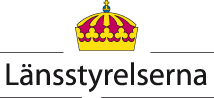 Ideella organisationer och registrerade trossamfundAnsökan för överenskommelse om anordnande av tidiga insatser för asylsökande med fleraIfyllt formulär med bilagor skickas till länsstyrelsen i det län där verksamheten bedrivs.Uppgifter om anordnarenOrganisation: Organisationsnummer: Registrerad år: Postadress: Kontaktperson (namn, titel, e-post, telefon): Webbplats: Firmatecknare: Uppgifter om verksamhetenInsatsen/insatserna i verksamheten som rör tidiga insatser för asylsökande med flera enligt §2 i förordning (2016:1363) ska syfta till att främja kunskaper i/om: Svenska Svenska samhället och/eller den svenska arbetsmarknaden HälsaNamn på insatsen: Kort beskrivning av insatsen: Verksamhetsort/orter/kommun: Tidsperiod: Adress där verksamheten äger rum:Vår organisation: Har ett huvudsakligt syfte som är förenligt med de värderingar som präglar ett demokratiskt samhälle Respekterar i vår verksamhet demokratins idéer, inklusive jämställdhet och förbud mot diskriminering Bedriver en verksamhet i SverigeUnderskrift behörig företrädare…………………………………………………….BilagorFöljande bilagor ska bifogas formuläret:Verksamhetsberättelse Aktuella stadgarÅrsmötesprotokoll som visar vem/vilka som har rätt att teckna organisationens firma